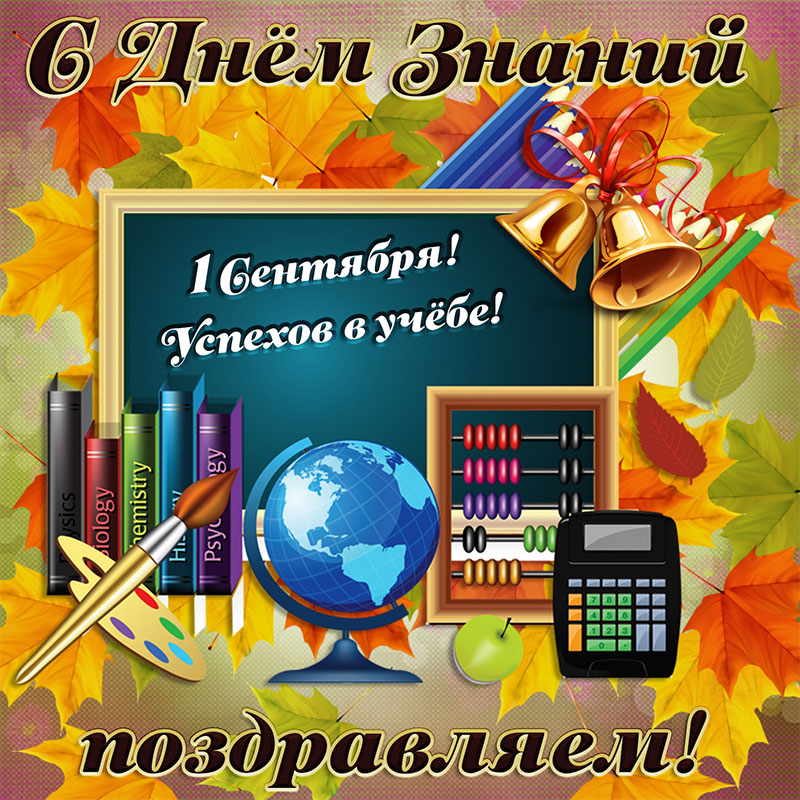 ПЧ № 146 п. Шумский поздравляет всех детей и их родителей с Днем  Знаний! Дорогие ученики, поздравляем с Днем знаний! Вы хорошо отдохнули во время каникул, и теперь с новыми силами и вдохновением пора осваивать все, что приготовил для вас этот учебный год. Пусть он запомнится вам интересными уроками, шумными переменами, хорошими учителями, важными знаниями. Ставьте цели и достигайте их, мечтайте и воплощайте мечты в реальность, учитесь и стремитесь к желаемому!
День  Знаний – повод напомнить о пожарной безопасности.Дорогие ребята! С  праздником Вас !Берегите себя и своих близких!Соблюдайте правила пожарной безопасности!
